На тематической неделе «Полетим, поедем, поплывём» дети из «Жемчужинки» знакомились с различными видами транспорта, и даже делали бумажные кораблики и спускали их на воду.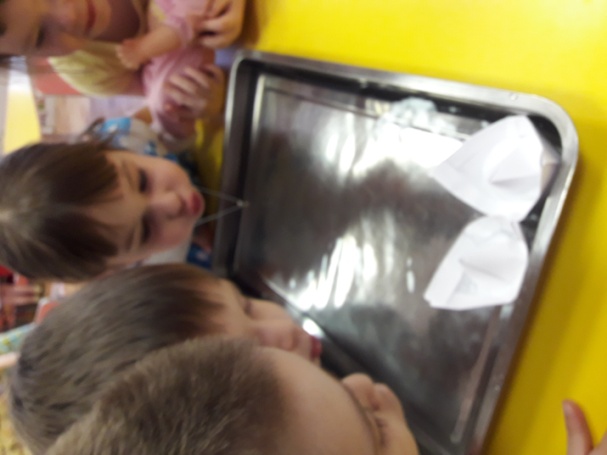 А потом устроили для них «настоящий шторм». Выяснили, что направление движения корабликов зависит от нашего ,,ветра,,.        В  новогодние праздники участвовали в муниципальном конкурсе ,,Зимняя планета детства,,. И вот награды нашли своих героев.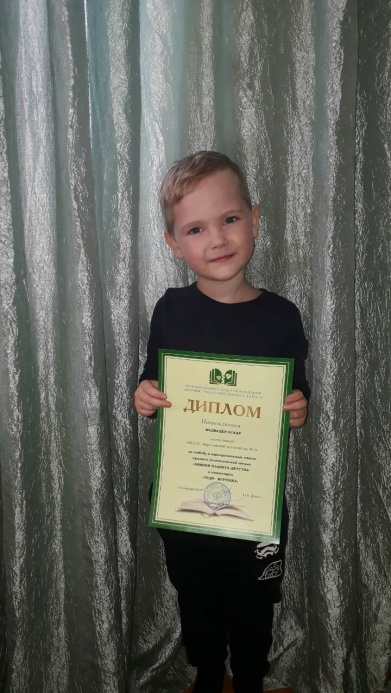 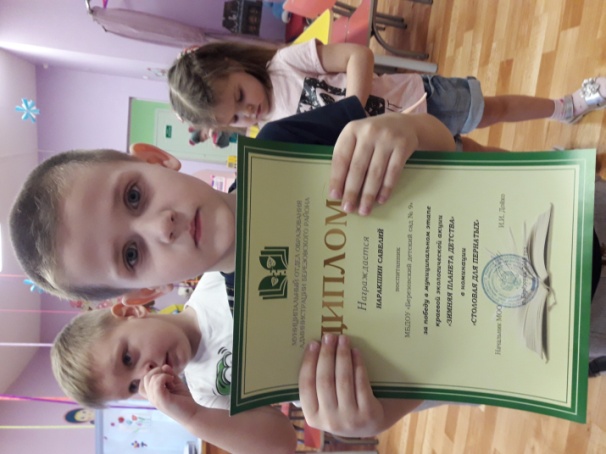 Продолжаем заниматься спортом.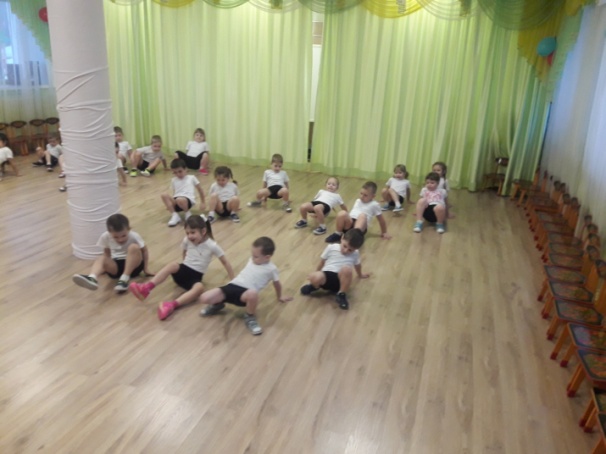 Учимся трудиться на участке. 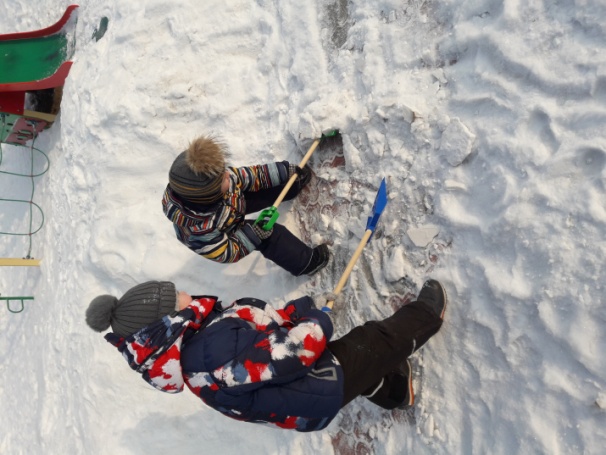 Выбрали себе друзей-смайликов и поселили их у себя в кабинках. Они каждое утро нас встречают. При их виде у нас поднимается настроение.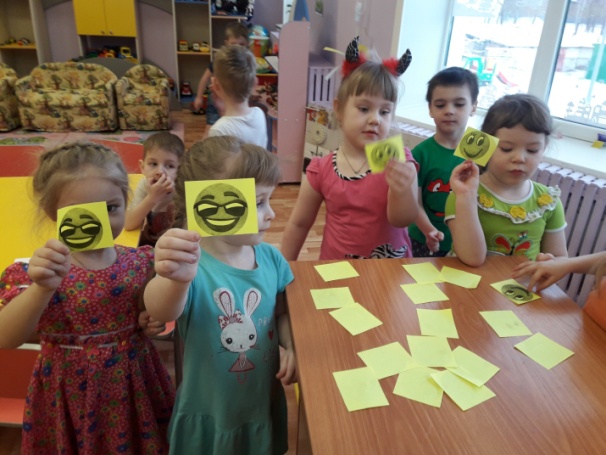 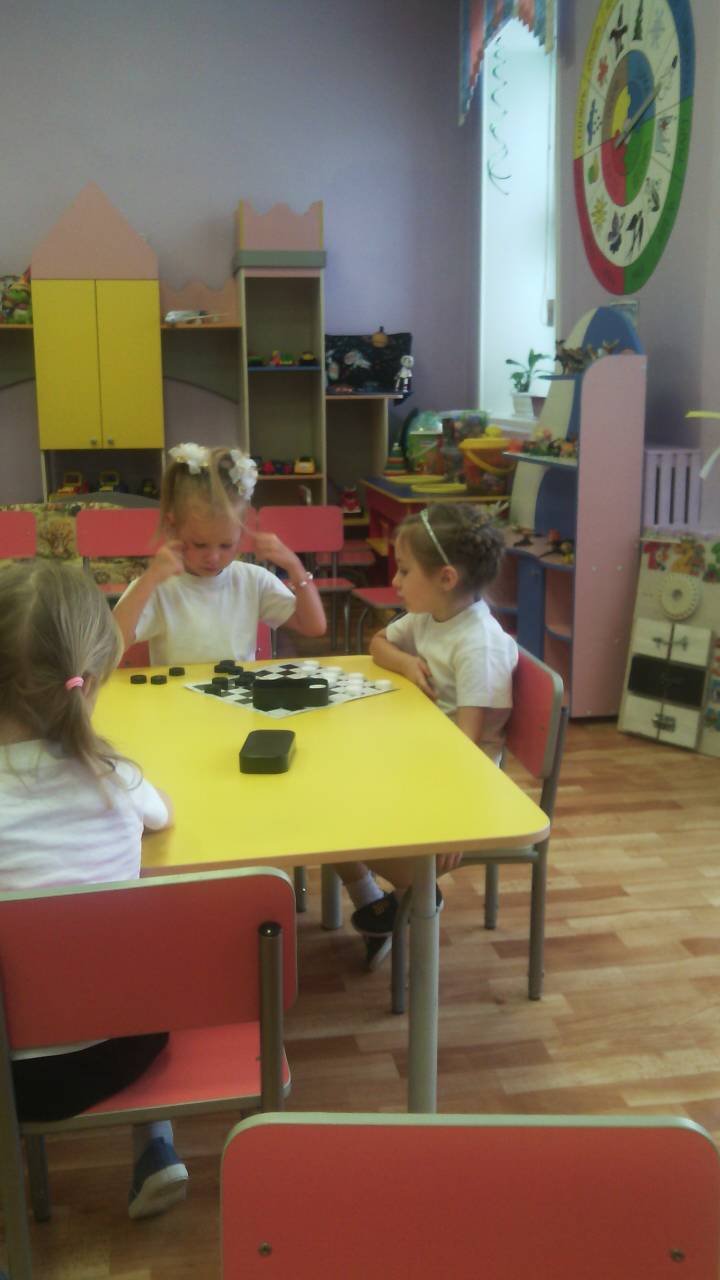 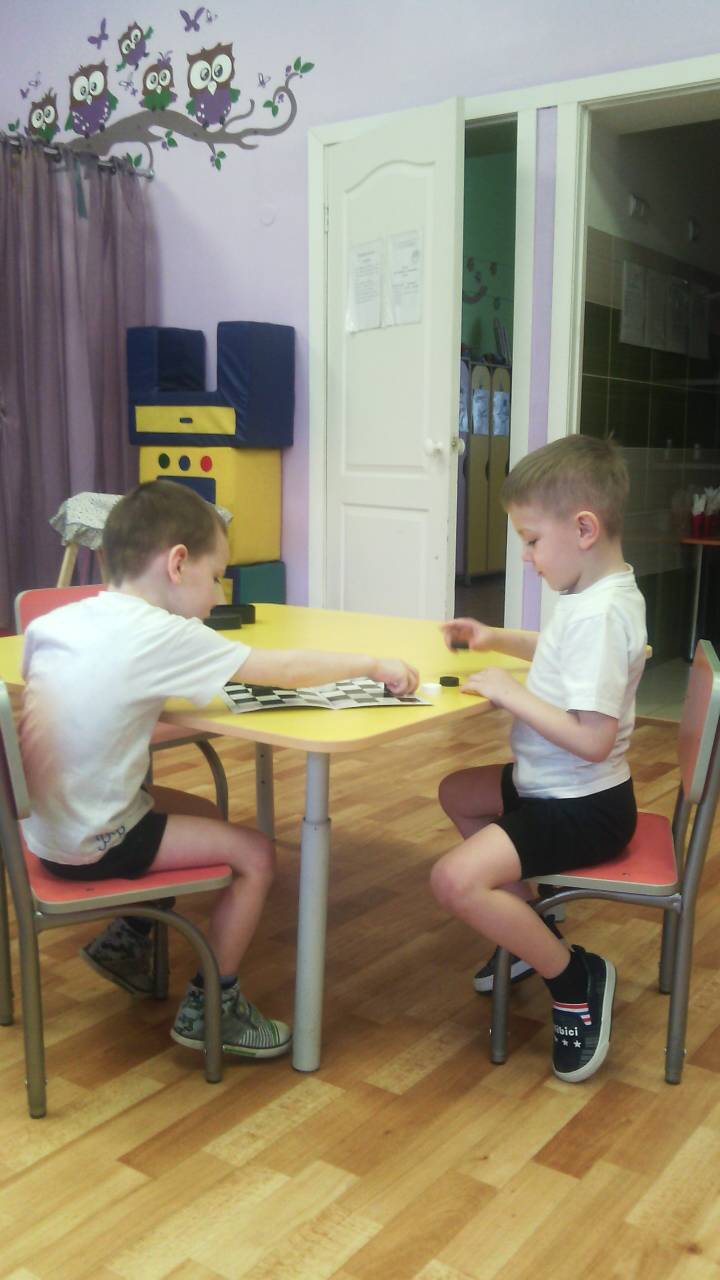 Учимся играть в шашки. Трудно, но нам нравится. Принимали участие в конкурсе патриотической песни.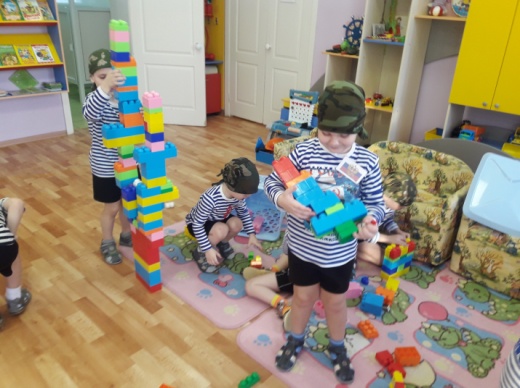 В ожидании конкурса.Конкурс. 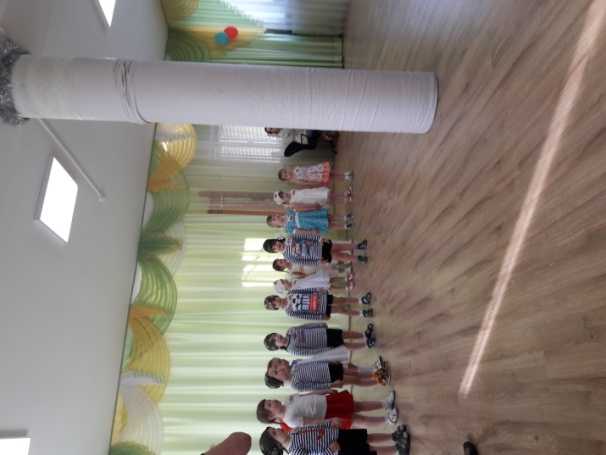 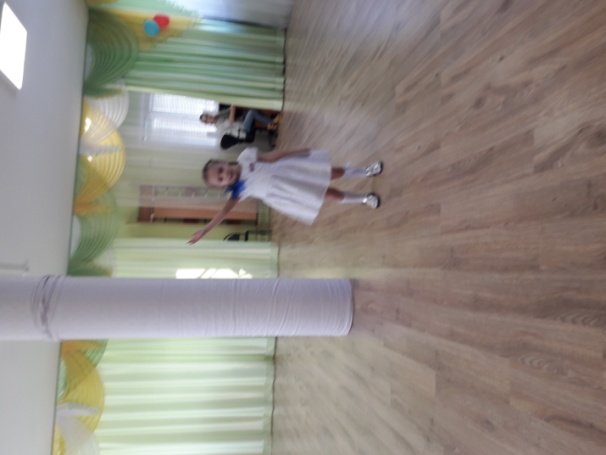 Наша Алёна достойно представила наш детский сад на муниципальном конкурсе патриотической песни.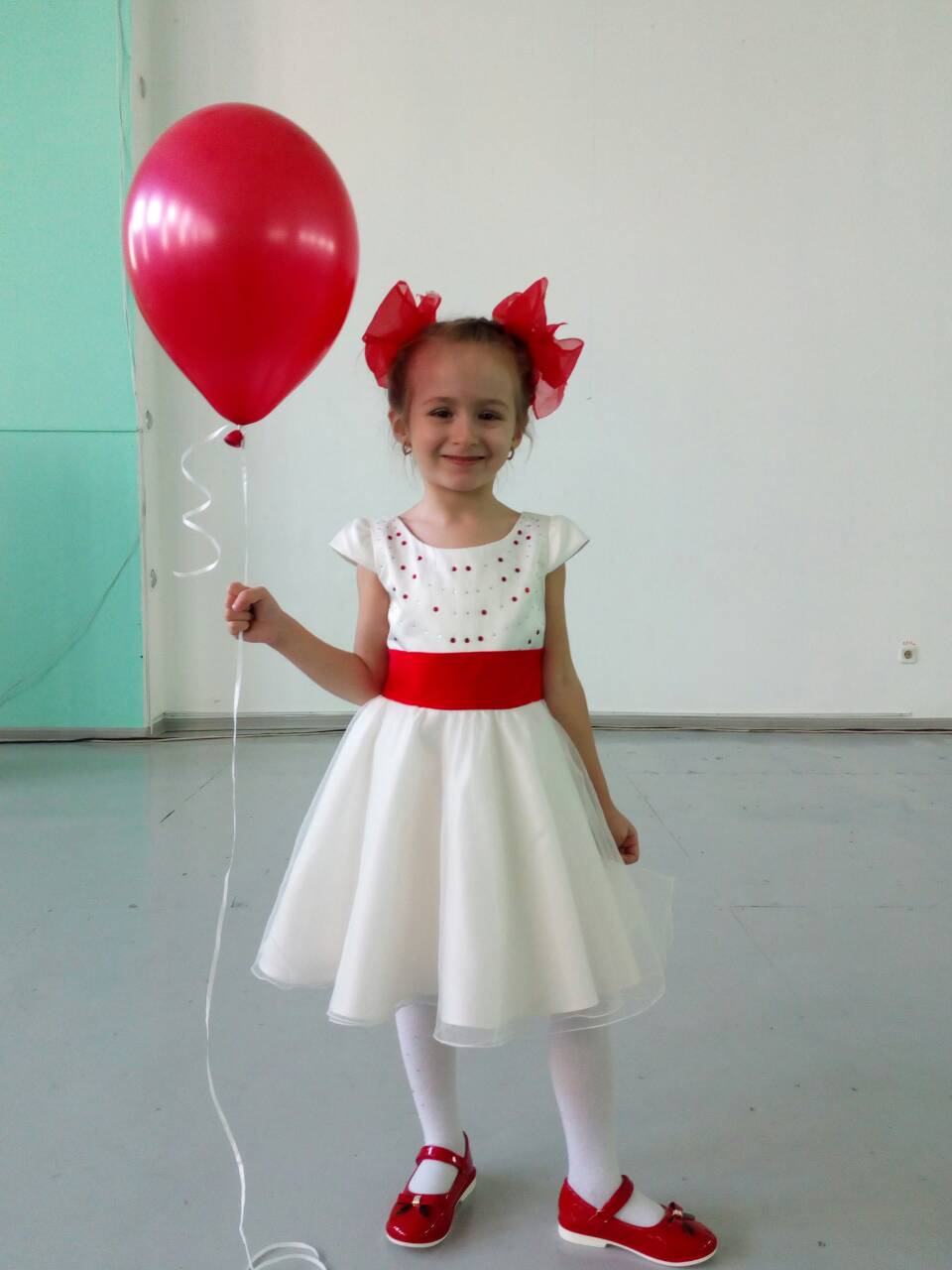 На итоговом занятии мы изготовили  четыре плаката по безопасности на дороге. С этими плакатами мы приняли участие во Всероссийской семейной акции  ,,Сохрани жизнь,,  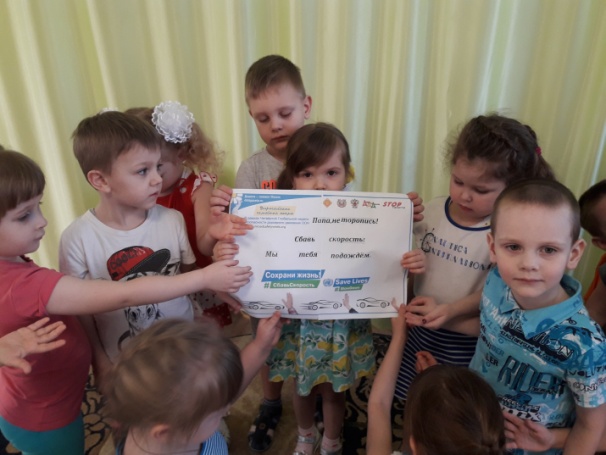 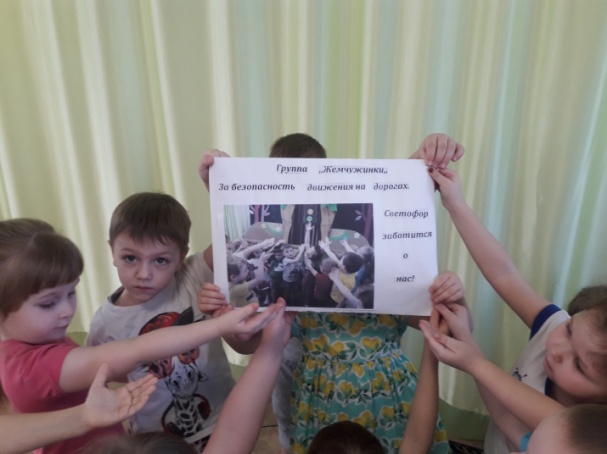 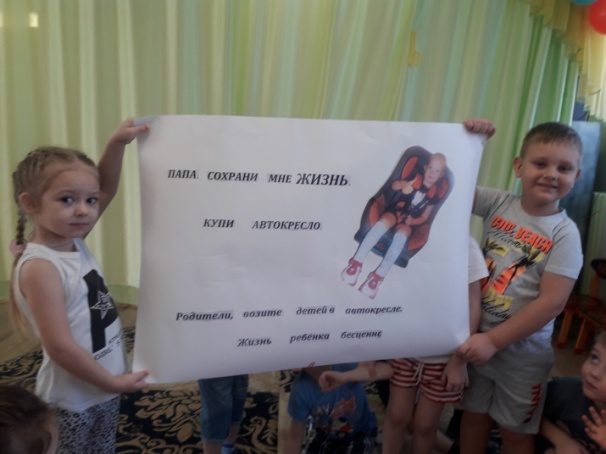 